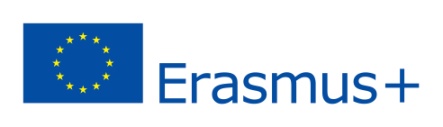 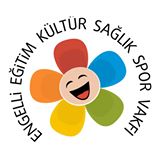 THE FOUNDATION OF SPECIAL NEEDS OF PEOPLE   ?THE FOUNDATION OF SPECIAL NEEDS OF PEOPLE  ( ENGELLI EGITIM KULTUR SAGLIK SPOR VAKFI )  Take care of the children, youngsters and adult disables related to  health, education, guidance and counselling, rehabilitation, employment, care and  living, to provide their economical and social security. The Foundation of Special Needs has 6 training  centers, disabled have an activities with speacialist (physiotherapists, child  development  experts, sports trainers, musicians, psychologists, social service experts). Furthemore  The Foundation of Special Needs  has a sport clubs where disabled are  attended.The Foundation of Special Needs  is receiving, sending and coordinating organization.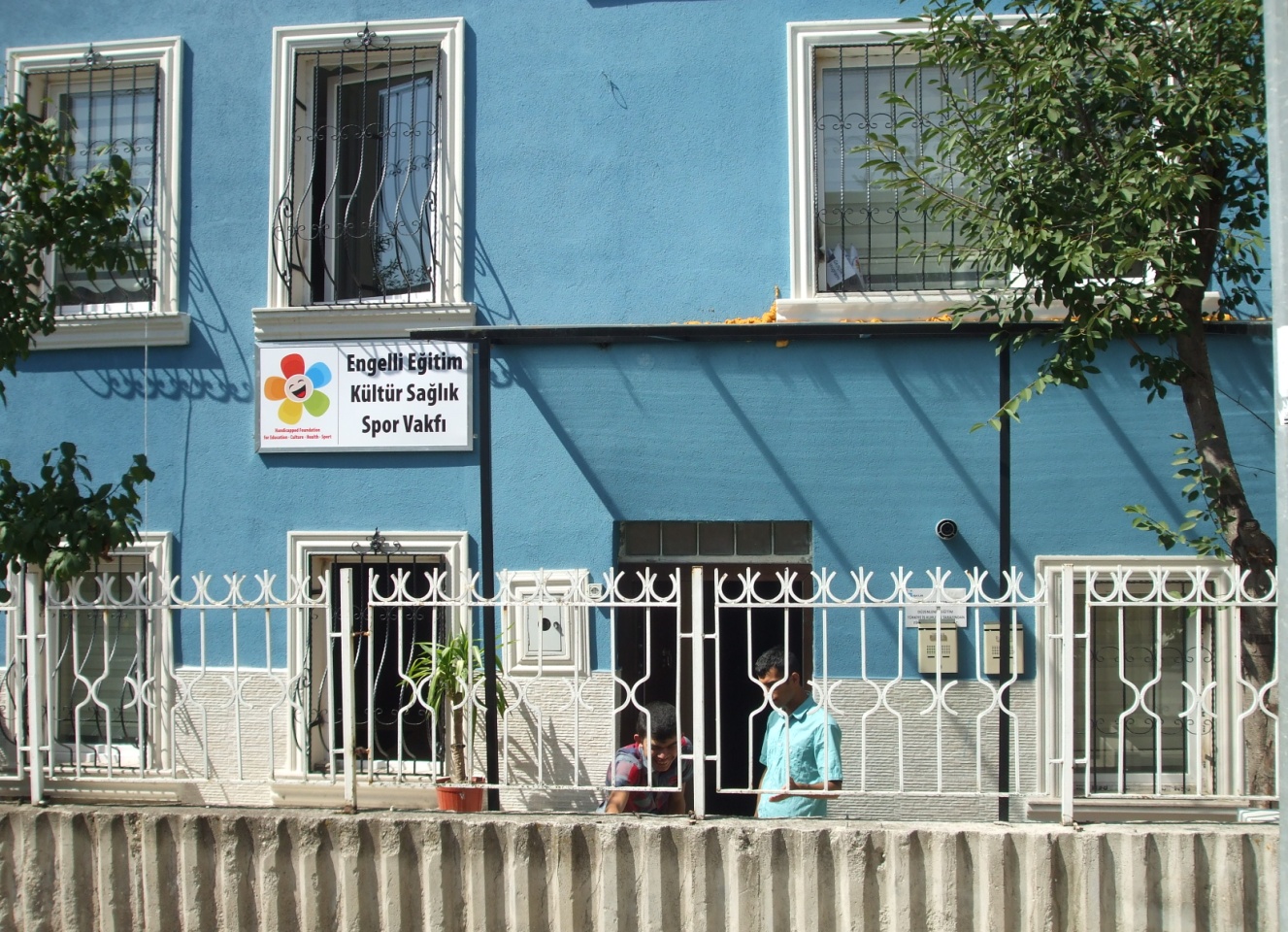 Main entrance to  The Foundation of Special Needs of People  new  house, Rehabilitation  Center        (Batıkent -Ankara-Turkey )Something  about   volunteers…The Foundation of Special Needs  organizationshave a physical environment suitable for young people with physical, sensory  or other disabilities (such as Wheel Chair Access and similar). During  the EVS volunteers are assist a teachers in special courses for  Special Needs of People . They are participate in many  activities  such as a picnics, sightseeing trips and others. Volunteers should fill the  free time of special Needs of People  – by inventing a game sand plays. They work also in the office– helping with the documents etc.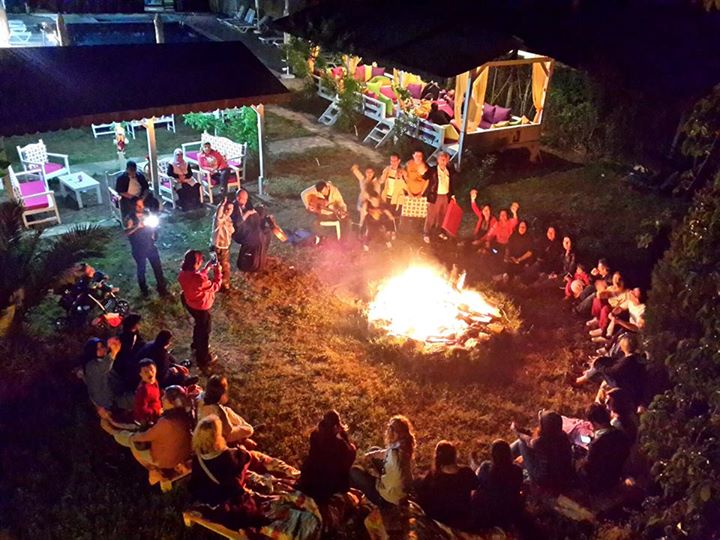 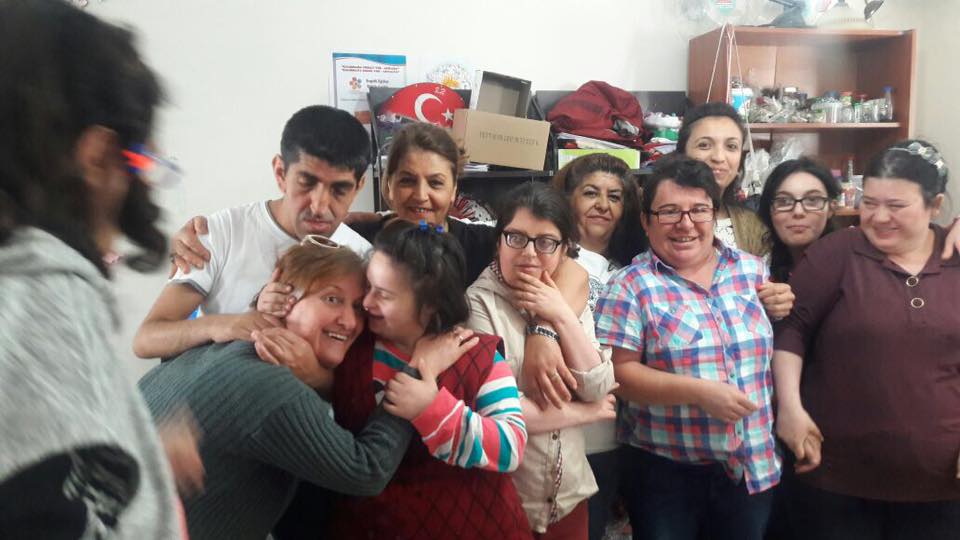 Children love singing and dancing near the fire.Children are very curious about a new people.Where volunteers are  accommodated?Volunteers are  accommodated in theflatwhich is in this same building as an office on the third floor. For voluunters there  are 3 rooms,and one extra with computer which volunters can use. 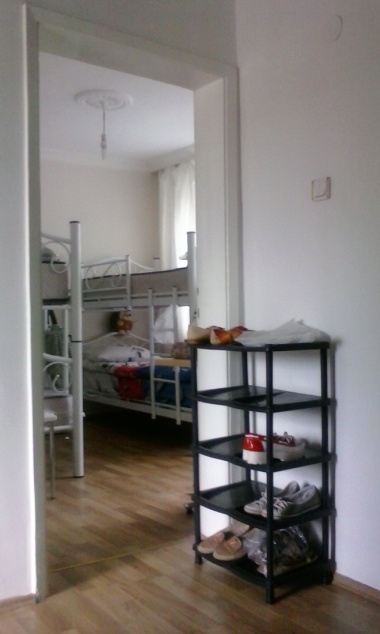 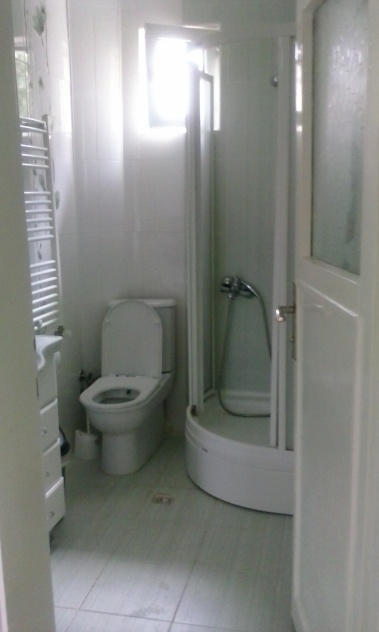 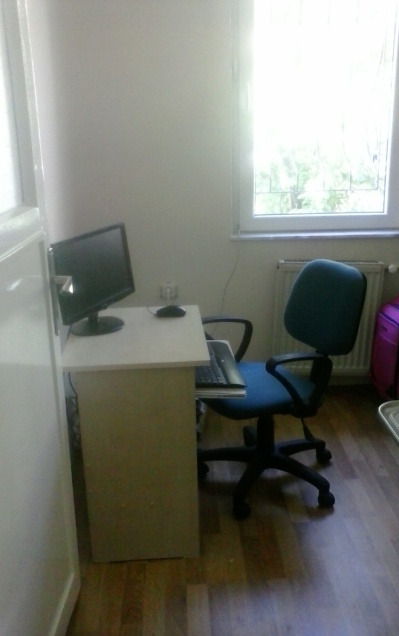 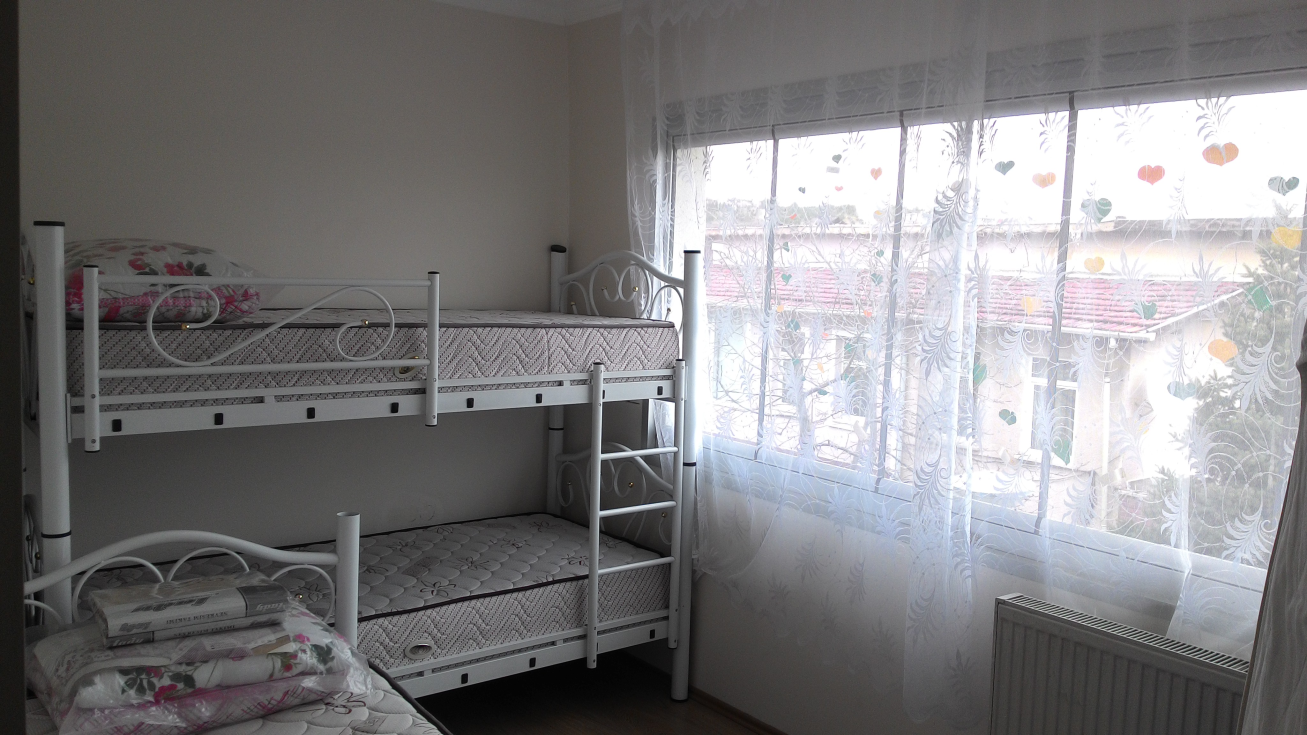 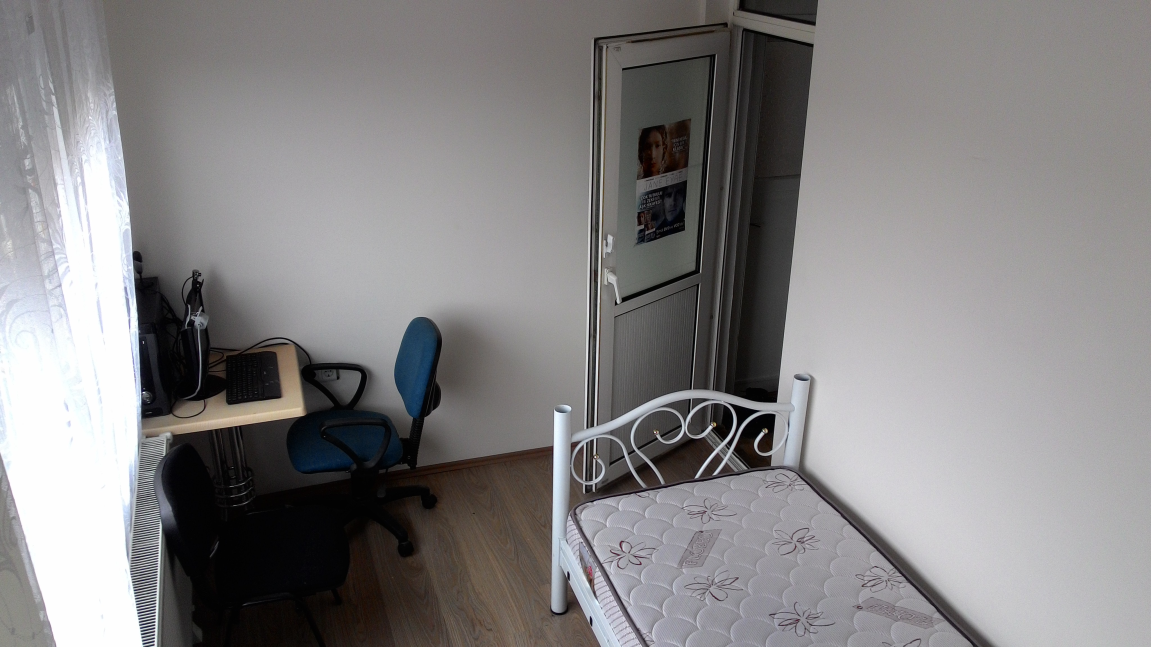 On the second floor is an office: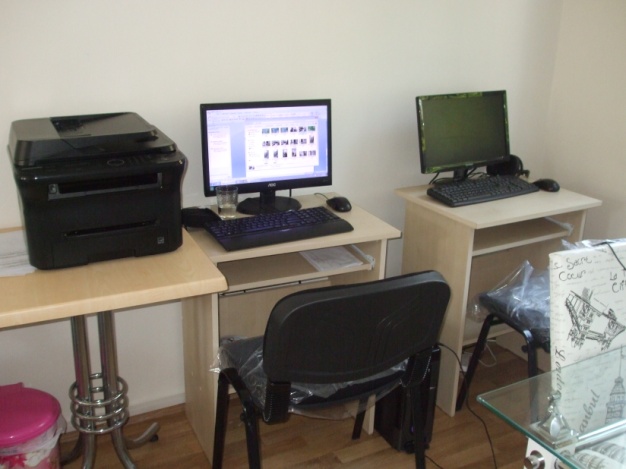 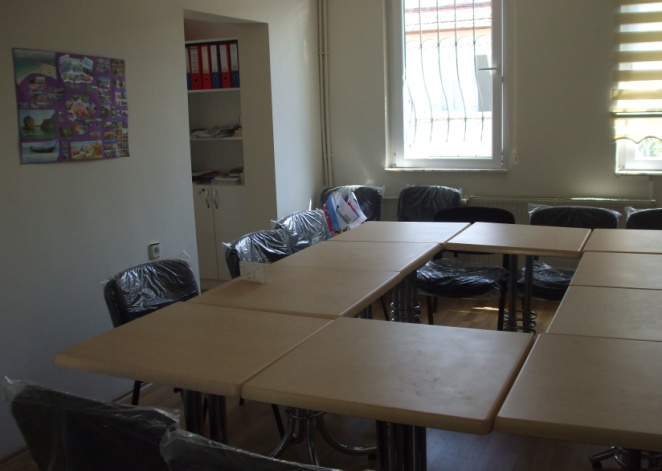                   Kitchen:                                                                       Garden: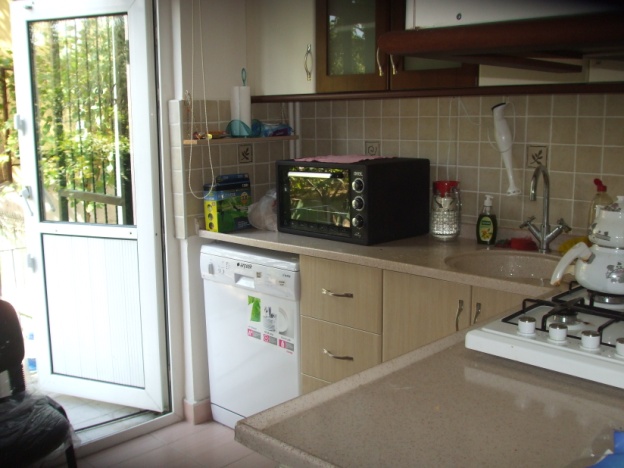 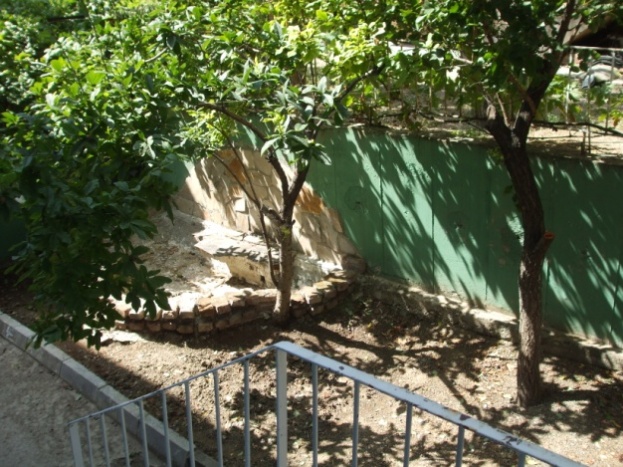 On the first floor is located class room: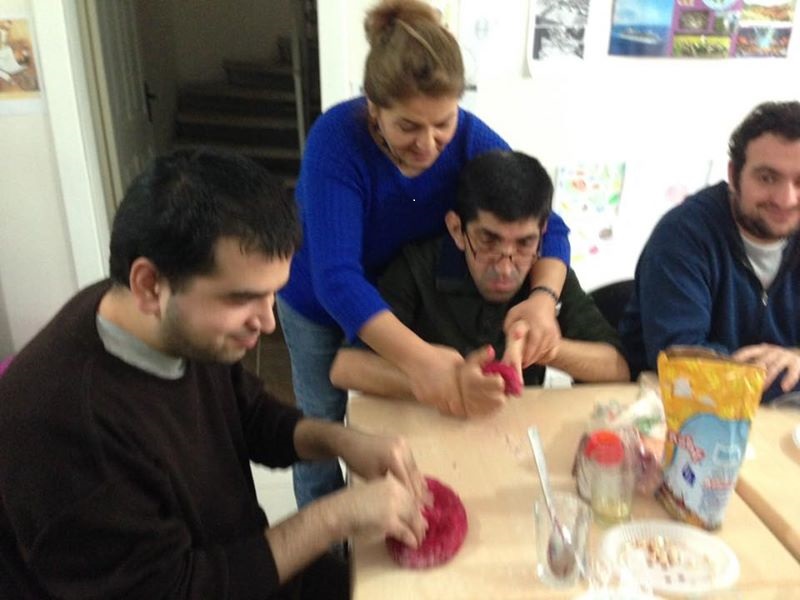 Here children have a courses, also they are learning how to use computer and internet.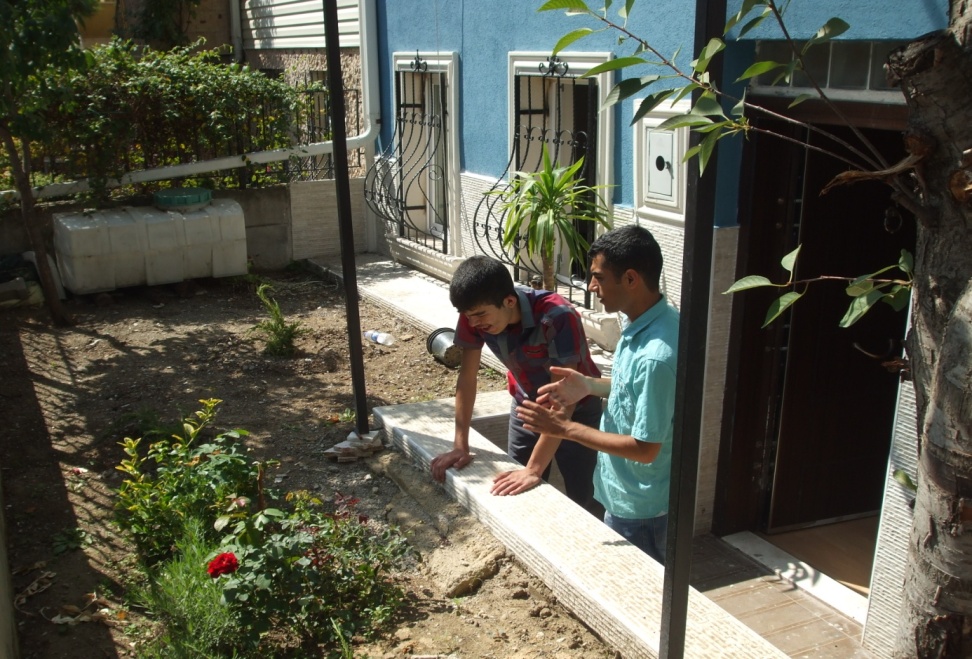 in the front of the house there is beautiful little garden.Contact  AddressAbdurrahman Kurtaslan(President  of Foundation )Engelli Vakfı  (The Foundation of Special Needs of People  ) Uğur Mumcu Mahallesi, 1657 Sokak, No: 5  Batıkent / Ankara - TURKEY President of  Foundation:Abdurrahman KURTASLANE-mail:engellivakfi@gmail.comweb:http://www.engellivakfi.orgPhone:00 90 312 255 50 59Fax:00 90 312 231 96 36Mobile Phone::0530 459 23 96